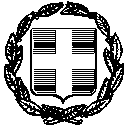 ΠΙΝΑΚΑΣ ΘΕΜΑΤΩΝ  της 24ης ΤΑΚΤΙΚΗΣ  συνεδρίασης  ΚΕΚΛΕΙΣΜΕΝΩΝ ΤΩΝ ΘΥΡΩΝ  της  12/10/2020 του ΔΗΜΟΤΙΚΟΥ ΣΥΜΒΟΥΛΙΟΥ του ΔΗΜΟΥ ΕΥΡΩΤΑΣΚΑΛΑ: 13-10-2020Η ΔημοσιεύσασαΚΟΜΠΟΓΕΩΡΓΑ ΜΑΡΙΑΕΛΛΗΝΙΚΗ ΔΗΜΟΚΡΑΤΙΑΠΕΡΙΦΕΡΕΙΑ ΠΕΛ/ΣΟΥΝΟΜΟΣ ΛΑΚΩΝΙΑΣΔΗΜΟΣ  ΕΥΡΩΤΑΔΗΜΟΤΙΚΟ ΣΥΜΒΟΥΛΙΟΣΚΑΛΑ: 13-10-2020ΑΡΙΘ. ΠΡΩΤ.: Δ.Υ.Α/ΑΘΕΜΑΤΑ ΗΜΕΡΗΣΙΑΣ ΔΙΑΤΑΞΗΣΑΡΙΘΜΟΣ ΑΠΟΦΑΣΗΣΠΕΡΙΛΗΨΗ ΑΠΟΦΑΣΗΣ ΠΟΥ  ΛΗΦΘΗΚΕΘΕΜΑ 1ο«Απόφαση σχετικά με την υποβολή Πρότασης του Πολιτιστικού Συλλόγου Γερακίου στην Επιτροπή ΕΛΛΑΔΑ 2021»119/2020ΟΜΟΦΩΝΑΘΕΜΑ 2οΑντικατάσταση  μελών Διοικητικού  συμβουλίου ΝΠΙΔ με  την επωνυμία «Κοινωφελής Δημοτική Επιχείρηση  Δήμου Ευρώτα  ΕΥΡΩΤΕΙΟΣ  ΠΟΛΙΤΕΙΑ»120/2020ΟΜΟΦΩΝΑΘΕΜΑ 3οΈγκριση της αριθμ. 19/2020 ΑΔΣ της Κοινωφελούς Δημοτικής  Επιχείρησης του Δήμου Ευρώτα «ΕΥΡΩΤΕΙΟΣ  ΠΟΛΙΤΕΙΑ» με  θέμα: Τροποποίηση Εσωτερικού Κανονισμού  Υπηρεσιών  της  Επιχείρησης121/2020ΟΜΟΦΩΝΑ ΑΝΑΒΟΛΗΘΕΜΑ 4οΈγκριση της αριθμ. 20/2020 ΑΔΣ της Κοινωφελούς Δημοτικής  Επιχείρησης του Δήμου Ευρώτα «ΕΥΡΩΤΕΙΟΣ  ΠΟΛΙΤΕΙΑ» με  θέμα: Τροποποίηση Κανονισμού  Προσωπικού   της  Επιχείρησης122/2020ΟΜΟΦΩΝΑ ΑΝΑΒΟΛΗΘΕΜΑ 5οΈγκριση της αριθμ. 21/2020 ΑΔΣ της Κοινωφελούς Δημοτικής  Επιχείρησης του Δήμου Ευρώτα «ΕΥΡΩΤΕΙΟΣ  ΠΟΛΙΤΕΙΑ» με  θέμα: Τροποποίηση Κανονισμού  Οικονομικής Διαχείρισης  της  Επιχείρησης123/2020ΟΜΟΦΩΝΑ ΑΝΑΒΟΛΗΘΕΜΑ 6ο<<ΤΡΟΠΟΠΟΙΗΣΗ ΠΡΟΫΠΟΛΟΓΙΣΜΟΥ ΕΣΟΔΩΝ -ΕΞΟΔΩΝ ΟΙΚΟΝΟΜΙΚΟΥ ΕΤΟΥΣ 2020>> σύμφωνα με την αριθμ. Πρωτ. 11945/2020 εισήγηση  της Οικονομικής Υπηρεσίας124/2020ΟΜΟΦΩΝΑΘΕΜΑ 7ο<<ΤΡΟΠΟΠΟΙΗΣΗ ΠΡΟΫΠΟΛΟΓΙΣΜΟΥ ΕΣΟΔΩΝ -ΕΞΟΔΩΝ ΟΙΚΟΝΟΜΙΚΟΥ ΕΤΟΥΣ 2020>> σύμφωνα με την αριθμ. Πρωτ. 12868/2020 εισήγηση  της Οικονομικής Υπηρεσίας125/2020ΟΜΟΦΩΝΑΘΕΜΑ 8οΑνασυγκρότηση Σχολικής Επιτροπής Πρωτοβάθμιας Εκπαίδευσης Δήμου Ευρώτα «ΑΛΕΞΑΝΔΡΟΣ ΠΑΠΑΔΙΑΜΑΝΤΗΣ»126/2020ΟΜΟΦΩΝΑΘΕΜΑ 9οΑνασυγκρότηση Σχολικής Επιτροπής Δευτεροβάθμιας  Εκπαίδευσης Δήμου Ευρώτα «Ι.Ν. ΘΕΟΔΩΡΑΚΟΠΟΥΛΟΣ»127/2020ΟΜΟΦΩΝΑΘΕΜΑ 10ο<< ΑΠΟΔΟΧΗ ΚΑΙ ΚΑΤΑΝΟΜΗ ΠΙΣΤΩΣΕΩΝ ΑΠΟ ΥΠ.ΕΣ. ( Γ΄   ΚΑΤΑΝΟΜΗ ΑΠΟ Κ.Α.Π. 2020 ) ΣΤΙΣ ΣΧΟΛΙΚΕΣ ΕΠΙΤΡΟΠΕΣ ΓΙΑ ΤΗΝ ΚΑΛΥΨΗ ΤΩΝ ΛΕΙΤΟΥΡΓΙΚΩΝ ΔΑΠΑΝΩΝ ΤΩΝ ΣΧΟΛΕΙΩΝ >>128/2020ΟΜΟΦΩΝΑΘΕΜΑ 11οΑΠΟΔΟΣΗ ΚΑΤΑΝΟΜΗΣ ΠΟΣΩΝ ΩΣ ΤΑΚΤΙΚΗ ΕΠΙΧΟΡΗΓΗΣΗ  ΣΤΟ ΝΠΔΔ ΝΙΚΗΦΟΡΟΣ ΒΡΕΤΤΑΚΟΣ ΓΙΑ ΤΙΣ ΛΕΙΤΟΥΡΓΙΚΕΣ ΔΑΠΑΝΕΣ ΤΩΝ ΠΑΙΔΙΚΩΝ ΣΤΑΘΜΩΝ ΚΑΙ ΤΩΝ ΧΩΡΩΝ ΑΘΛΗΣΗΣ ΤΟΥ ΔΗΜΟΥ ΕΥΡΩΤΑ  129/2020ΟΜΟΦΩΝΑΘΕΜΑ 12οΟρισμός μέλους για την Ελεγκτική Επιτροπή της Εταιρείας ¨Δίκτυο Συνεργασίας για την Ανάπτυξη Σπάρτης & Ευρώτα¨130/2020ΟΜΟΦΩΝΑΘΕΜΑ 13οΛήψη απόφασης για «Χορήγηση οικονομικών  βοηθημάτων  σε  οικονομικά  αδυνάτους  δημότες»131/2020ΟΜΟΦΩΝΑ